Доступная среда - Ставропольский край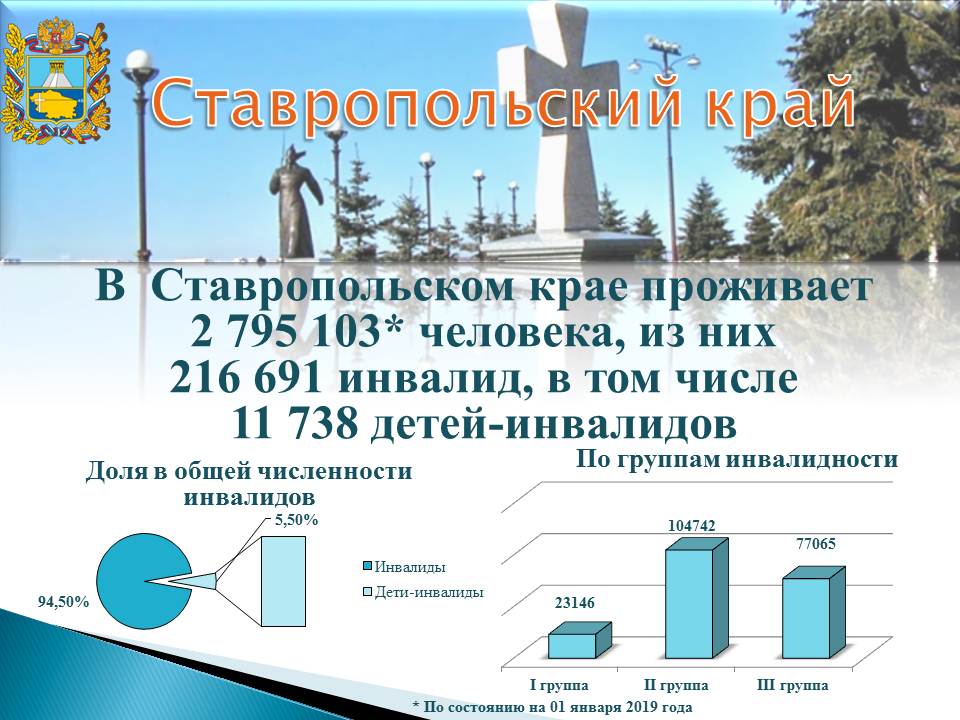 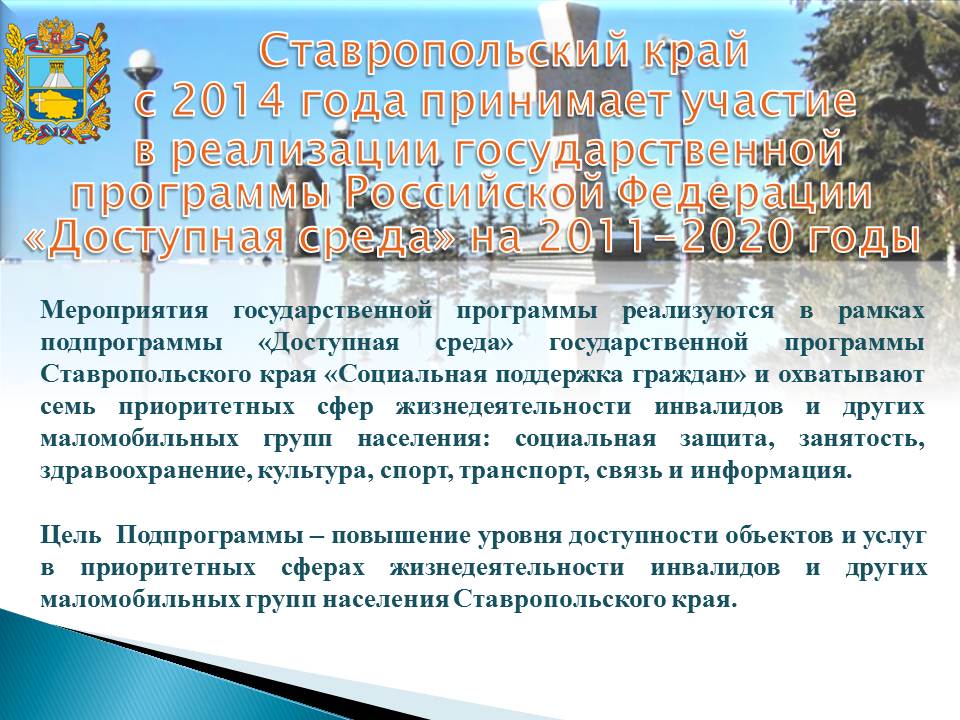 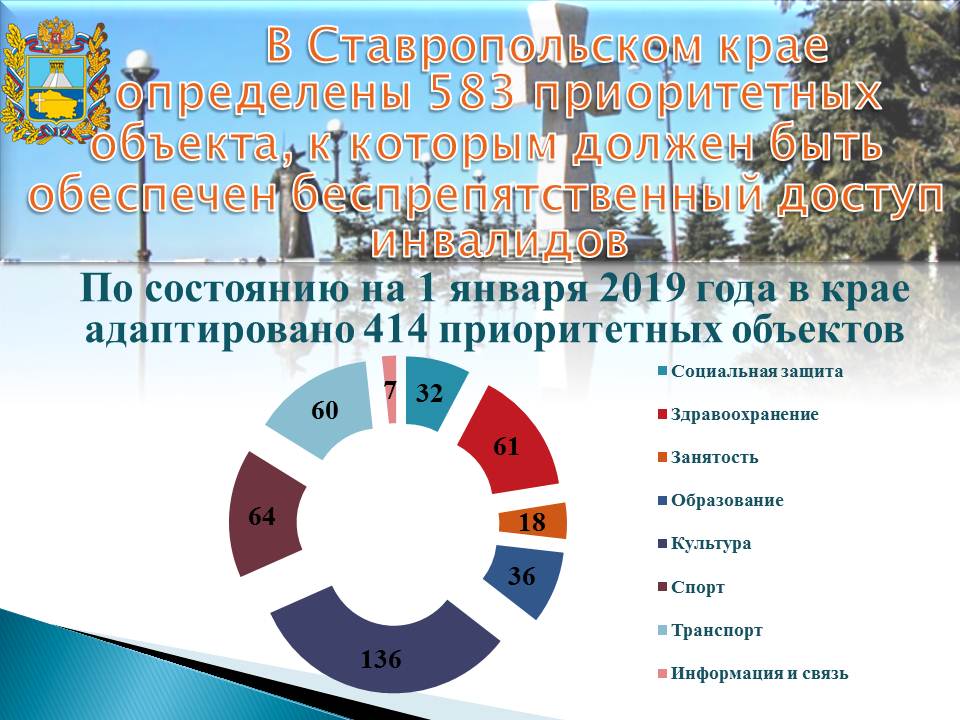 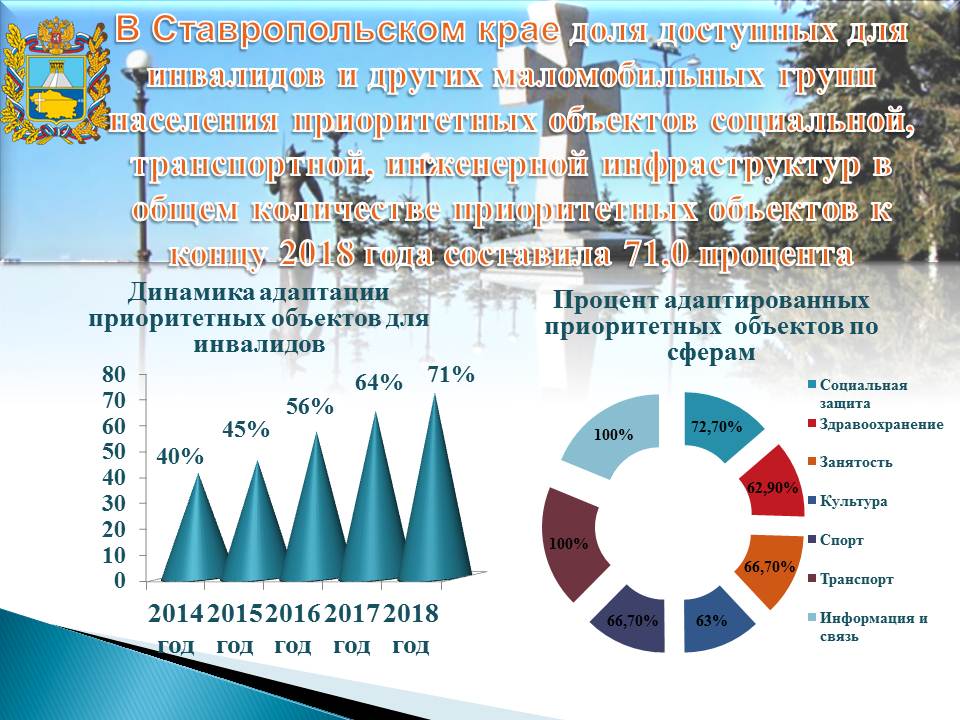 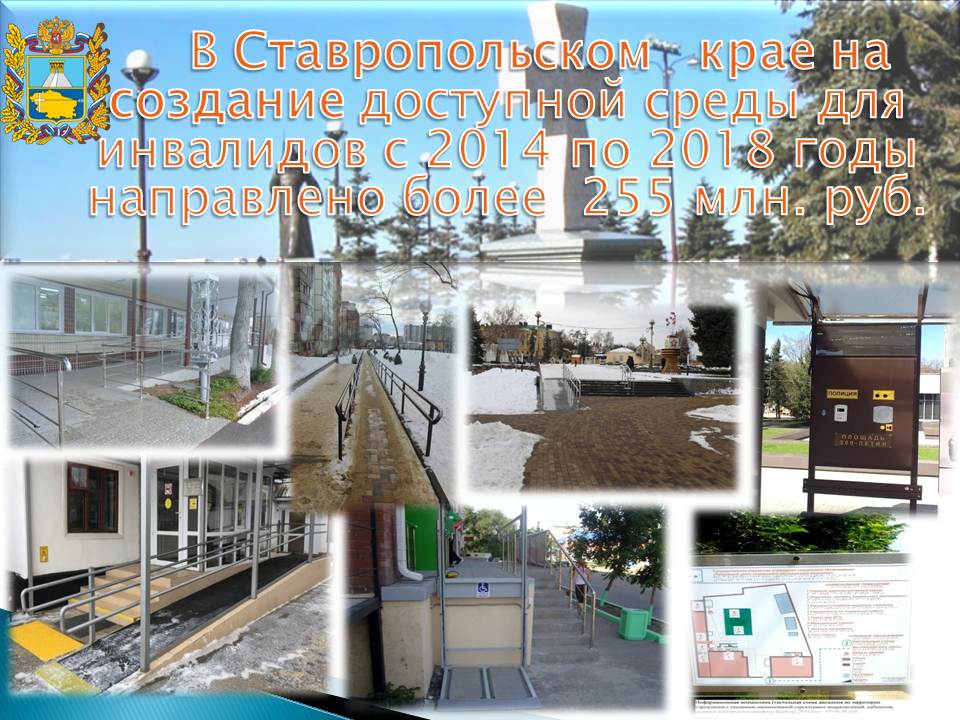 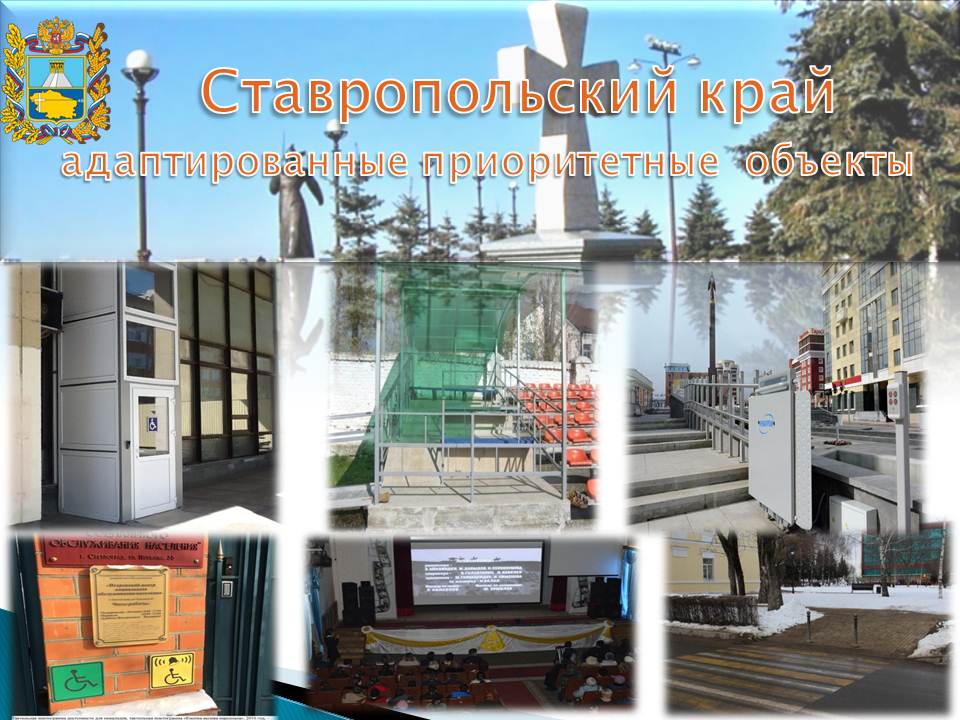 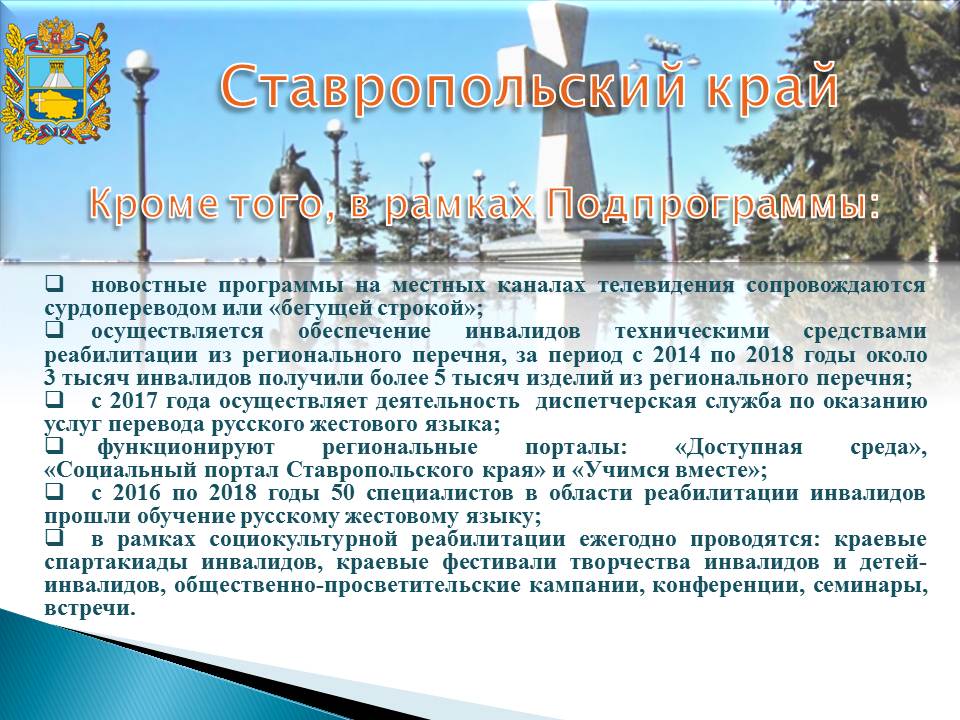 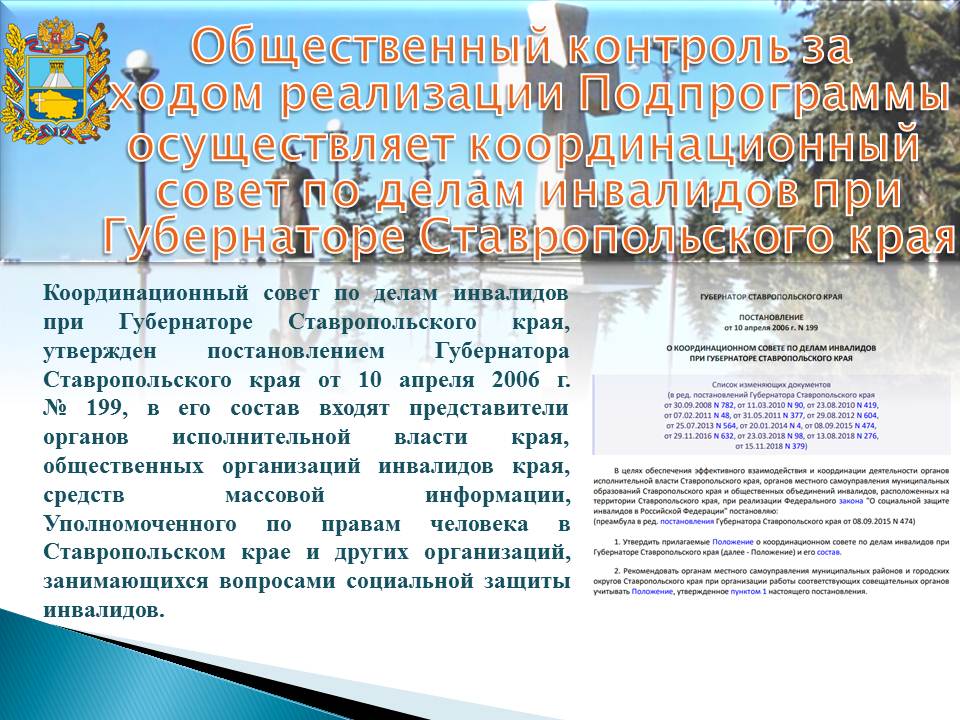 